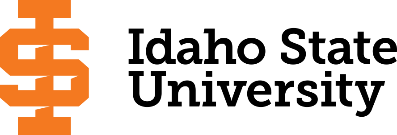     ADTC, Computerized Machining Technology											Page 2                                                                                                                                                     Course Subject and TitleCr. Min. Grade*GE, UU or UM**Sem. OfferedPrerequisiteCo-RequisiteSemester OneSemester OneSemester OneSemester OneSemester OneSemester OneSemester OneGE Objective 1: ENGL 1101 Writing and Rhetoric I3C-GEAppropriate placement scoreMACH 0110: Machine Tool Lab I                                       (early 8 weeks)3D-F,SMACH 0111MACH 0111: Machine Tool Theory I                                 (early 8 weeks)2D-F,SMACH 0110MACH 0112: Machine Math I                                         (early 8 weeks)3D-F,SMACH 0120: Machine Tool Lab II                                        (late 8 weeks)3D-F,SMACH 0121MACH 0121 Machine Tool Theory II                                   (late 8 weeks)2D-F,SMACH 0120MACH 0123: Blueprint Reading                                           (late 8 weeks)1D-F,S                                                                                            Total17Semester TwoSemester TwoSemester TwoSemester TwoSemester TwoSemester TwoSemester TwoMACH 0115: Applied Machining Geometry                (early 8 weeks)2D-F,SMACH 0221: CAD and CAM Theory I                            (early 8 weeks)3D-F,SMACH 0220MACH 0131: CNC Mill Setup                                          (early 8 weeks)2D-F,SMACH 0120MACH 0145: Geometric Dimension/Tolerancing I     (early 8 weeks)1D-F,SMACH 0123MACH 0135: Applied Machining Trigonometry           (late 8 weeks)2D-F,SMACH 0115MACH 0141: CNC Lathe Setup                                        (late 8 weeks)2D-F,SMACH 0110MACH 0220: CAD and CAM Applications I                    (late 8 weeks)3D-F,SMACH 0221MACH 0245: Geometric Dimension/Tolerancing  II    (late 8 weeks)1D-F,SMACH 0145                                                                                            Total16Summer Semester ThreeSummer Semester ThreeSummer Semester ThreeSummer Semester ThreeSummer Semester ThreeSummer Semester ThreeSummer Semester ThreeMACH 0261: CNC Introduction to Theory2D-F,S,SuMACH 0265MACH 0265: Introduction to CNC Machine Practice4D-F,S,SuMACH 0261MACH 0225: Interpreting Technical Data1D-Su                                                                                             Total7Semester FourSemester FourSemester FourSemester FourSemester FourSemester FourSemester FourTGE 0158: Employment Strategies2D-DMACH 0270: CNC Machining Practice I                        (early 8 weeks)4D-F,SMACH 0271MACH 0271: CNC Programming Theory I                    (early 8 weeks)2D-F,SMACH 0270MACH 0272: CNC Math I                                                (early 8 weeks)3D-F,SMACH 0135MACH 0275: CAD and CAM Theory II                             (late 8 weeks)2D-F,SMACH 0220, MACH 0221MACH 0280: CAD and CAM Applications II                   (late 8 weeks)4D-F,SMACH 0220MACH 0275                                                                                             Total17Semester FiveSemester FiveSemester FiveSemester FiveSemester FiveSemester FiveSemester FiveGE Objective 2: COMM 1101 Principles of Speech4GEMACH 0281: CNC Programming Theory II                   (early 8 weeks)1D-F,SMACH 0271MACH 0290MACH 0290: CNC Machining Practice II                        (early 8 weeks)3D-F,SMACH 0270MACH 0281MACH 0285: CAD and CAM Theory III                             (late 8 weeks)2D-F,SMACH 0275MACH 0291MACH 0291: CAD and CAM Applications III                   (late 8 weeks)4D-F,SMACH 0280MACH 0285                                                                                              Total13*GE=General Education Objective, UU=Upper Division University, UM= Upper Division Major**See Course Schedule section of Course Policies page in the e-catalog (or input F, S, Su, etc.)*GE=General Education Objective, UU=Upper Division University, UM= Upper Division Major**See Course Schedule section of Course Policies page in the e-catalog (or input F, S, Su, etc.)*GE=General Education Objective, UU=Upper Division University, UM= Upper Division Major**See Course Schedule section of Course Policies page in the e-catalog (or input F, S, Su, etc.)*GE=General Education Objective, UU=Upper Division University, UM= Upper Division Major**See Course Schedule section of Course Policies page in the e-catalog (or input F, S, Su, etc.)*GE=General Education Objective, UU=Upper Division University, UM= Upper Division Major**See Course Schedule section of Course Policies page in the e-catalog (or input F, S, Su, etc.)*GE=General Education Objective, UU=Upper Division University, UM= Upper Division Major**See Course Schedule section of Course Policies page in the e-catalog (or input F, S, Su, etc.)*GE=General Education Objective, UU=Upper Division University, UM= Upper Division Major**See Course Schedule section of Course Policies page in the e-catalog (or input F, S, Su, etc.)2020-2021 Major RequirementsCRGENERAL EDUCATION OBJECTIVESSatisfy Objectives 1 and 2GENERAL EDUCATION OBJECTIVESSatisfy Objectives 1 and 2GENERAL EDUCATION OBJECTIVESSatisfy Objectives 1 and 2GENERAL EDUCATION OBJECTIVESSatisfy Objectives 1 and 26  cr. minMAJOR REQUIREMENTS641. Written English  (3 cr. min)                                ENGL 11011. Written English  (3 cr. min)                                ENGL 11011. Written English  (3 cr. min)                                ENGL 11011. Written English  (3 cr. min)                                ENGL 11013MACH 0110 Machine Tool Lab I3MACH 0111 Machine Tool Theory I22. Spoken English   (3 cr. min)                               COMM 11012. Spoken English   (3 cr. min)                               COMM 11012. Spoken English   (3 cr. min)                               COMM 11012. Spoken English   (3 cr. min)                               COMM 11013MACH 0112 Machine Math I33. Mathematics      (3 cr. min) 3. Mathematics      (3 cr. min) 3. Mathematics      (3 cr. min) 3. Mathematics      (3 cr. min) MACH 0115 Applied Machining Geometry24. Humanities, Fine Arts, Foreign Lang.    4. Humanities, Fine Arts, Foreign Lang.    4. Humanities, Fine Arts, Foreign Lang.    4. Humanities, Fine Arts, Foreign Lang.    4. Humanities, Fine Arts, Foreign Lang.    MACH 0120 Machine Tool Lab II3MACH 0121 Machine Tool Theory II2MACH 0123 Blueprint Reading15. Natural Sciences         5. Natural Sciences         5. Natural Sciences         5. Natural Sciences         5. Natural Sciences         MACH 0131 CNC Mill Setup2MACH 0135 Applied Machining Trigonometry2MACH 0141 CNC Lathe Setup2MACH 0145 Geometric Dimensioning and Tolerancing I16. Behavioral and Social Science        6. Behavioral and Social Science        6. Behavioral and Social Science        6. Behavioral and Social Science        6. Behavioral and Social Science        MACH 0220 CAD and CAM Applications I3MACH 0221 CAD and CAM Theory I3MACH 0225 Interpreting Technical Data1One Course from EITHER Objective 7 OR  8                    One Course from EITHER Objective 7 OR  8                    One Course from EITHER Objective 7 OR  8                    One Course from EITHER Objective 7 OR  8                    One Course from EITHER Objective 7 OR  8                    MACH 0245 Geometric Dimensioning and Tolerancing II17. Critical Thinking7. Critical Thinking7. Critical Thinking7. Critical ThinkingMACH 0261 CNC Introduction to Theory28. Information Literacy   8. Information Literacy   8. Information Literacy   8. Information Literacy   MACH 0265 Introduction to CNC Machine Practice49. Cultural Diversity                                                             9. Cultural Diversity                                                             9. Cultural Diversity                                                             9. Cultural Diversity                                                             9. Cultural Diversity                                                             MACH 0270 CNC Machining Practice I4MACH 0271 CNC Programming Theory I2General Education Elective to reach 36 cr. min.                        (if necessary)General Education Elective to reach 36 cr. min.                        (if necessary)General Education Elective to reach 36 cr. min.                        (if necessary)General Education Elective to reach 36 cr. min.                        (if necessary)General Education Elective to reach 36 cr. min.                        (if necessary)MACH 0272 CNC Math I3MACH 0275 CAD and CAM Theory II2                                                                                                  Total GE                                                                                                  Total GE                                                                                                  Total GE                                                                                                  Total GE6MACH 0280 CAD and CAM Applications II4Undergraduate Catalog and GE Objectives by Catalog Year http://coursecat.isu.edu/undergraduate/programs/Undergraduate Catalog and GE Objectives by Catalog Year http://coursecat.isu.edu/undergraduate/programs/Undergraduate Catalog and GE Objectives by Catalog Year http://coursecat.isu.edu/undergraduate/programs/Undergraduate Catalog and GE Objectives by Catalog Year http://coursecat.isu.edu/undergraduate/programs/Undergraduate Catalog and GE Objectives by Catalog Year http://coursecat.isu.edu/undergraduate/programs/MACH 0281 CNC Programming Theory II1Undergraduate Catalog and GE Objectives by Catalog Year http://coursecat.isu.edu/undergraduate/programs/Undergraduate Catalog and GE Objectives by Catalog Year http://coursecat.isu.edu/undergraduate/programs/Undergraduate Catalog and GE Objectives by Catalog Year http://coursecat.isu.edu/undergraduate/programs/Undergraduate Catalog and GE Objectives by Catalog Year http://coursecat.isu.edu/undergraduate/programs/Undergraduate Catalog and GE Objectives by Catalog Year http://coursecat.isu.edu/undergraduate/programs/MACH 0285 CAD and CAM Theory III2MACH 0290 CNC Machining Practice II3MACH 0291 CAD and CAM Applications III4TGE 0158 Employment Strategies2MAP Credit SummaryMAP Credit SummaryMAP Credit SummaryMAP Credit SummaryCRMajor Major Major Major 64General Education General Education General Education General Education 6Upper Division Free Electives to reach 36 creditsUpper Division Free Electives to reach 36 creditsUpper Division Free Electives to reach 36 creditsUpper Division Free Electives to reach 36 creditsFree Electives to reach 120 creditsFree Electives to reach 120 creditsFree Electives to reach 120 creditsFree Electives to reach 120 credits                                                                                     TOTAL                                                                                     TOTAL                                                                                     TOTAL                                                                                     TOTAL70Graduation Requirement Minimum Credit ChecklistGraduation Requirement Minimum Credit ChecklistGraduation Requirement Minimum Credit ChecklistConfirmedConfirmedMinimum 36 cr. General Education Objectives (15 cr. AAS)Minimum 36 cr. General Education Objectives (15 cr. AAS)Minimum 36 cr. General Education Objectives (15 cr. AAS)Minimum 15 cr. Upper Division in Major (0 cr.  Associate)Minimum 15 cr. Upper Division in Major (0 cr.  Associate)Minimum 15 cr. Upper Division in Major (0 cr.  Associate)Minimum 36 cr. Upper Division Overall (0 cr.  Associate)Minimum 36 cr. Upper Division Overall (0 cr.  Associate)Minimum 36 cr. Upper Division Overall (0 cr.  Associate)Minimum of 120 cr. Total (60 cr. Associate)Minimum of 120 cr. Total (60 cr. Associate)Minimum of 120 cr. Total (60 cr. Associate)Advising NotesAdvising NotesMAP Completion Status (for internal use only)MAP Completion Status (for internal use only)MAP Completion Status (for internal use only)MAP Completion Status (for internal use only)MAP Completion Status (for internal use only)DateDateDateDateCAA or COT:TIM 03/27/2020TIM 03/27/2020TIM 03/27/2020TIM 03/27/2020Complete College American Momentum YearMath and English course in first year-Specific GE MATH course identified9 credits in the Major area in first year15 credits each semester (or 30 in academic year)Milestone coursesComplete College American Momentum YearMath and English course in first year-Specific GE MATH course identified9 credits in the Major area in first year15 credits each semester (or 30 in academic year)Milestone coursesComplete College American Momentum YearMath and English course in first year-Specific GE MATH course identified9 credits in the Major area in first year15 credits each semester (or 30 in academic year)Milestone coursesComplete College American Momentum YearMath and English course in first year-Specific GE MATH course identified9 credits in the Major area in first year15 credits each semester (or 30 in academic year)Milestone coursesComplete College American Momentum YearMath and English course in first year-Specific GE MATH course identified9 credits in the Major area in first year15 credits each semester (or 30 in academic year)Milestone coursesComplete College American Momentum YearMath and English course in first year-Specific GE MATH course identified9 credits in the Major area in first year15 credits each semester (or 30 in academic year)Milestone coursesComplete College American Momentum YearMath and English course in first year-Specific GE MATH course identified9 credits in the Major area in first year15 credits each semester (or 30 in academic year)Milestone coursesComplete College American Momentum YearMath and English course in first year-Specific GE MATH course identified9 credits in the Major area in first year15 credits each semester (or 30 in academic year)Milestone coursesComplete College American Momentum YearMath and English course in first year-Specific GE MATH course identified9 credits in the Major area in first year15 credits each semester (or 30 in academic year)Milestone coursesComplete College American Momentum YearMath and English course in first year-Specific GE MATH course identified9 credits in the Major area in first year15 credits each semester (or 30 in academic year)Milestone coursesComplete College American Momentum YearMath and English course in first year-Specific GE MATH course identified9 credits in the Major area in first year15 credits each semester (or 30 in academic year)Milestone coursesComplete College American Momentum YearMath and English course in first year-Specific GE MATH course identified9 credits in the Major area in first year15 credits each semester (or 30 in academic year)Milestone coursesComplete College American Momentum YearMath and English course in first year-Specific GE MATH course identified9 credits in the Major area in first year15 credits each semester (or 30 in academic year)Milestone coursesComplete College American Momentum YearMath and English course in first year-Specific GE MATH course identified9 credits in the Major area in first year15 credits each semester (or 30 in academic year)Milestone coursesComplete College American Momentum YearMath and English course in first year-Specific GE MATH course identified9 credits in the Major area in first year15 credits each semester (or 30 in academic year)Milestone coursesComplete College American Momentum YearMath and English course in first year-Specific GE MATH course identified9 credits in the Major area in first year15 credits each semester (or 30 in academic year)Milestone coursesComplete College American Momentum YearMath and English course in first year-Specific GE MATH course identified9 credits in the Major area in first year15 credits each semester (or 30 in academic year)Milestone coursesComplete College American Momentum YearMath and English course in first year-Specific GE MATH course identified9 credits in the Major area in first year15 credits each semester (or 30 in academic year)Milestone coursesComplete College American Momentum YearMath and English course in first year-Specific GE MATH course identified9 credits in the Major area in first year15 credits each semester (or 30 in academic year)Milestone coursesComplete College American Momentum YearMath and English course in first year-Specific GE MATH course identified9 credits in the Major area in first year15 credits each semester (or 30 in academic year)Milestone courses                                                                            Form Revised 9.10.2019                                                                            Form Revised 9.10.2019                                                                            Form Revised 9.10.2019                                                                            Form Revised 9.10.2019                                                                            Form Revised 9.10.2019